Top of Form
ctr_30_demographic(* This is a copy of an online task questionnaire. The original task questionnaire is developed using the VT’s survey system.)Demographic QuestionnaireThe purpose of this questionnaire is for you to provide basic background information about yourself and your experience in tagging tasks. Please complete the following demographic questionnaire.Enter your participant number:__________Demographic Information__________1. Gender
 Female
 Male

2. Age:
 18-21
 22-25
 26-30
 31-40
 41 and over

3. Degree program:
 Bachelor's
 Master's
 PhD
 other:  

4. Years spent in your (library and information sciences) field:
 Less than 1
 1-3
 4-6
 7-9
 10 and over

5. Specialty in your major (e.g., Information seeking behavior, metadata management, etc.):
 

6. Other interests (excluding your major field, separated by comma):
  

7. First language:
 

8. Second language:
 

9. Please rate the size of your English vocabulary set in Likert-scale:
 1 (very small)
 2 (small)
 3 (medium)
 4 (large)
 5 (very large)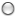 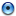 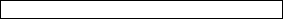 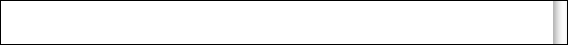 __________ Background Experience ___________
10. Have you done any tagging tasks before?
 Yes
 No

11. If you answer in question 10 is 'yes', briefly explain the domain of your tagging task (e.g., adding tags to documents in biology field, etc.)
  

12. If your answer in question 10 is 'yes', please rate yourself as a tagger:
 amateur
 intermediate
 expert
 other:  _____ End (please click 'submit' button below) _____Bottom of FormTop of Form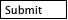 Bottom of Form